ОТЧЕТОбластные соревнования Чемпионат Самарской области среди мужчин и женщин по тхэквондо (ВТФ)Место проведения: г. Самара, 19-20 сентября 2015 года, в г. ТольяттиГлавный судья:  Попов Василий Александрович, ВКГлавный секретарь:  Баранов Николай Иванович, 2 Кат         В соревнованиях принимало 117 спортсменов из Самары, Тольятти, Сызрани, Октябрьска.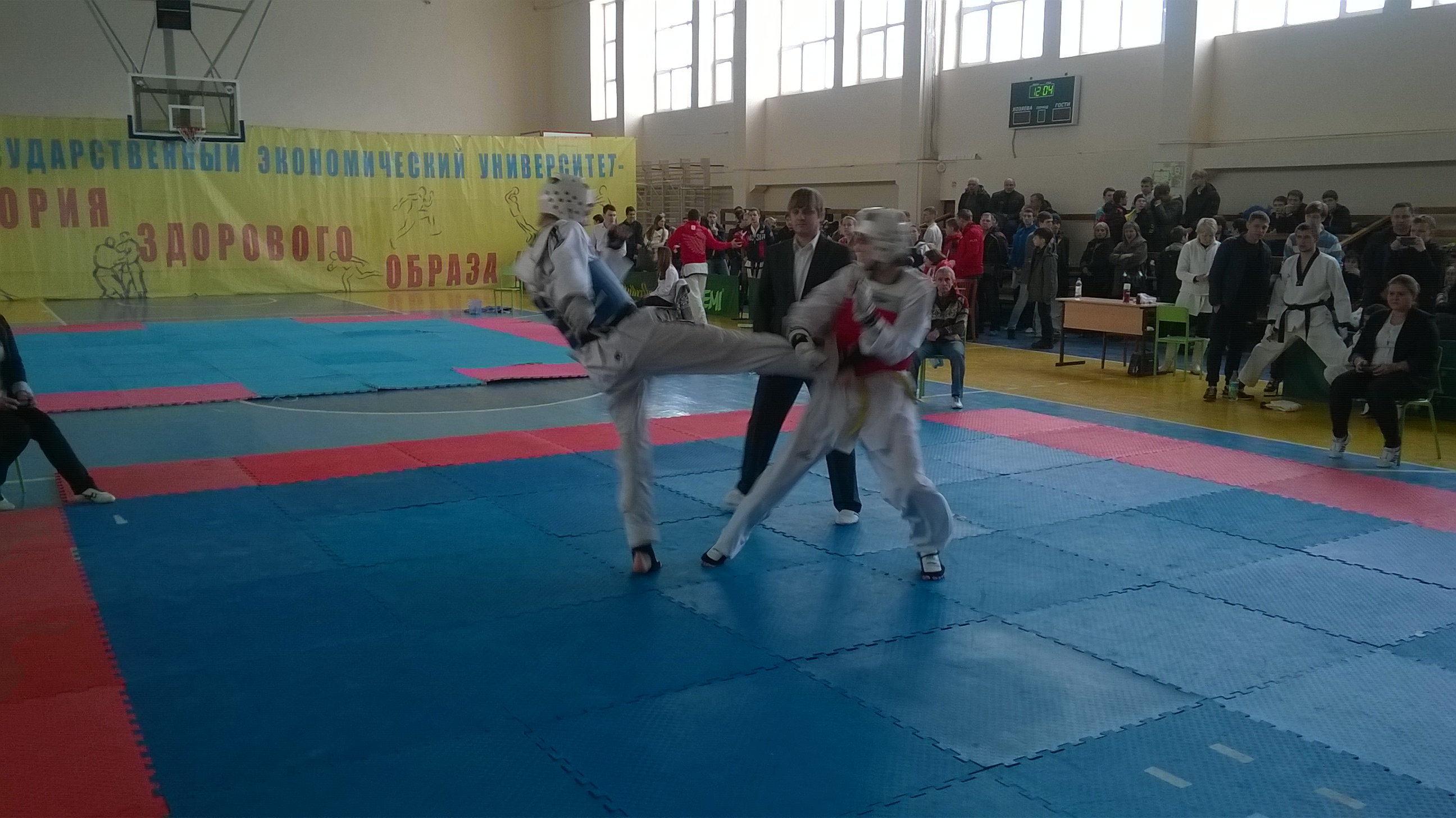 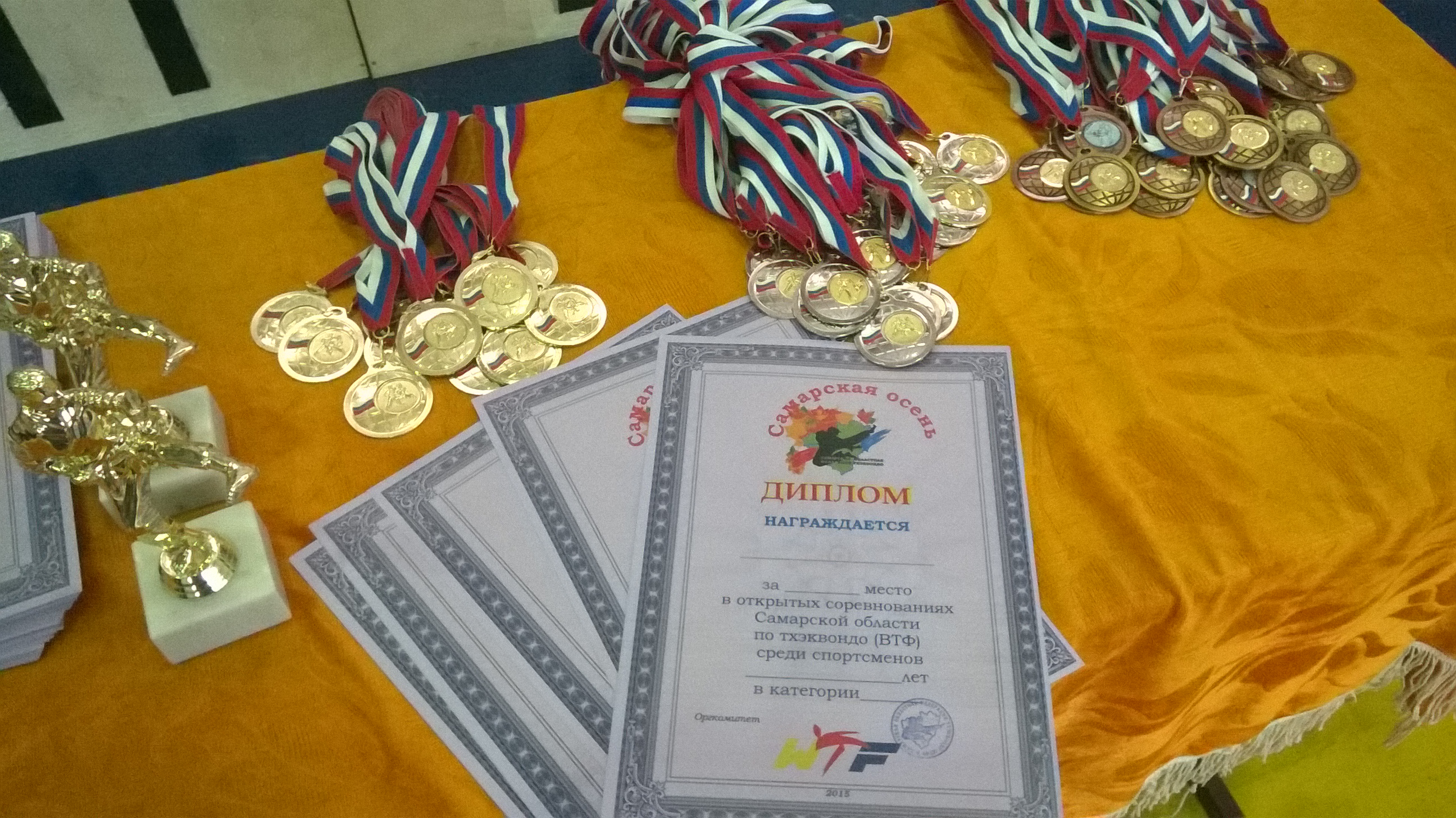 Старший тренер отделения тхэквондо                                                                            Бочков С.Н.1 место2 место3 место4 местоЖенщины  до  Женщины  до  Женщины  до  Женщины  до  Баклыкова Анастасия  (тренер  Пыльнев С.В.)Женщины  до   Женщины  до   Женщины  до   Женщины  до   Бочкова Татьяна(тренеры  Бочков С.Н.,Тихонов А.А.)Женщины  до  Женщины  до  Женщины  до  Женщины  до  Баклыкова Кристина(тренер  Пыльнев С.В.)Мужчины  до  Мужчины  до  Мужчины  до  Мужчины  до  Коннов Илья                        (тренеры  Бочков С.Н.,Тихонов А.А.)Мужчины  св.  Мужчины  св.  Мужчины  св.  Мужчины  св.  Беридзе Дмитрий  (тренер Тихонов А.А.) Мелешин Сергей                  (тренеры  Бочков С.Н.,Тихонов А.А.)